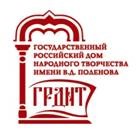 В Москве состоится Всероссийская творческая мастерская«Фольклор и дети»В соответствии с планом учебных мероприятий Государственного Российского Дома народного творчества имени В.Д. Поленова 28 февраля –              3 марта 2020 г. в Москве проводится Всероссийская творческая мастерская «Фольклор и дети».К участию приглашаются руководители детских фольклорных ансамблей, педагоги специализированных школ и студий.В программе: освоение региональных певческих стилей, изучение основ народной хореографии, методика занятий с детьми дошкольного и младшего школьного возраста, специфика певческого воспитания в народной манере и охрана детского голоса, посещение учебных занятий в детских учреждениях дополнительного образования, обмен практическим опытом.Занятия проводят известные хормейстеры-практики, фольклористы, преподаватели высших учебных заведений и специализированных отделений учреждений дополнительного образования детей г.  Москвы.Командировочные расходы (оплата проезда, проживания и питания) - за счет направляющей стороны. Стоимость проживания в двух - трехместном номере гостиницы - от 1200 руб. в сутки за человека. Стоимость обучения составляет 9 000 руб.Оплата производится до 18 февраля: по безналичному расчету на основании договора и выставленного счета - для организаций; 
по квитанции - для физического лица.По окончании обучения выдается сертификат о повышении профессионального мастерства (72 час.), утвержденный приказом ГРДНТ № 17-ОД от 05.06.2015 г., и необходимые финансовые документы. Часть учебного времени отводится на заочную, самостоятельную подготовку сообщения на методическую тему.Для участия во Всероссийской творческой мастерской необходимо направить в адрес ГРДНТ им. В.Д.Поленова анкету-заявку по e-mail: rusfolkmusic@bk.ruВызовы-подтверждения будут направлены по мере поступления заявок. Заезд участников 28 февраля после 14.00 час. Начало занятий 28 февраля, с 16.00 час., отъезд – 3 марта после 18.00 час.Наш адрес: 101000, г. Москва, Сверчков переулок, дом 8, строение 3, Государственный Российский Дом народного творчества им. В.Д. Поленова.Проезд: ст. метро «Чистые пруды», «Тургеневская», «Китай-город». Справки по тел.: 8(495) 621-17-22 (отдел народно-певческого искусства – Рогачева Лидия Геннадьевна, Сорокин Петр Алексеевич).      АНКЕТА-ЗАЯВКАна участие во Всероссийской творческой мастерской«Фольклор и дети»г. Москва, 28 февраля - 3 марта 2020 г.Дата  «      »_______________ 2020  г.Пункты отмеченные * – ОБЯЗАТЕЛЬНЫ для заполнения** в случае оплаты семинара командирующей организацией дополнительно высылаются банковские реквизиты для заключения договора.1.Территория(субъект РФ,название населенного пункта)2.Ф.И.О. (полностью)3.Дата рождения4.*Паспортные данные(серия и номер паспорта,кем и когда выдан, дата выдачи)5.*СНИЛС6.*ИНН7.*Адрес проживания(с индексом)8.Контактные телефоны*E-mail9.Место работы,  должность10.Образование(что и когда закончили, специальность)11.Название коллектива,его жанр12.Командирующая организацияПолное названиеАдрес (с индексом)*Ф.И.О. директора (полностью!)Телефон   Е-mail13.Нужна ли гостиница, на какой срок?  14.Кто оплачивает семинар?Лично или **командирующая организация?